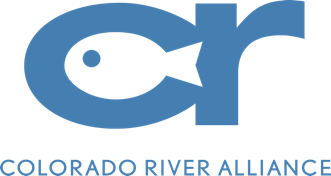 National Geographic Video- Why water mattersThis National Geographic video gives an overview about why water is important to us. As you watch the video, complete the questions below.Video Link: https://www.youtube.com/watch?v=Fvkzjt3b-dULess than 1% of earth’s water is available for us to use. These uses include ____________________, _________________, __________________, and _____________________. The average American daily water usage is how many times greater than that of the global average? ____________________What percentage of water is given to irrigated agriculture? ___________________Water- our most precious resource videoThe video about global water use and consumption is to show just how precious water is as a resource, no matter where you are in the world. However, some areas differ in use and availability. While you watch this video, fill out the questions below.Video Link: https://www.youtube.com/watch?v=VIaw5mCjHPIHow many people around the world are located in areas of water scarcity? _______________________Over the past 100 years, the population of the world has been multiplied three times, and the demand for water has multiplied 6 times. What has happened to the amount of water available for consumption?A. Stayed the same 			B. Increased 			C. DecreasedWhat food uses the most water to be produced?A. Wheat 				B. Rice 				C. BeefName two ways to reduce water consumption that were mentioned in the video:____________________________________________________________________________________________________________WorldWide water conservation activityFor the next activity, you will be traveling around the world acting as if you are living and using water in different places. For each country, you will have a different amount of water available. Based on the water available, you will have to decide what activities to use it on. For example, if your country/ place only uses two gallons a day on average, and it takes a half gallon to brush your teeth without the water running, and five gallons when running the water, you will have to decide what to do with your two gallons. There will be different activities that use different amounts of water. Fill out the tables below based on the water available.The average water uses for the different places are listed below. Make sure that when you are allocating water to the different activities, it does not go over the average daily use amount. For example, since Texas only uses 100 gallons on average per day, you can’t use more than that for your activities.Texas: 100 gallons per dayEngland: 40 gallons per dayIndia: 36 gallons per dayKenya: 2.5 gallons per dayOnce you have filled out the table with your water usage for different daily activities, take note of what you were able to do and not able to do based on how much water your place had available. What is an activity that you were not able to do in Kenya which only uses 2.5 gallons which you were able to do in Texas which uses 100 gallons? __________________________________________________________________________________________________Do you think that the average amount of water available in Kenya is enough to sustain a human being? Why or why not?____________________________________________________________________________________________________________________________________________________________________________________________________People in Texas use more water on average than people do in England. However, England usually has consistent rain year-round and a stable water supply, unlike Texas, which has more droughts and therefore less stable of a water supply. Why do you think people in England use less water than we do in Texas, even though England has year-round rain? ____________________________________________________________________________________________________________________________________________________________________________________________________Lastly, since we live in Austin, we get our water from the Colorado River. This river is impacted by drought and is used up by a growing population in Austin, along with many other factors. What are two ways that you can help our Colorado River by using less water each day?__________________________________________________________________________________________________TexasEnglandIndiaKenyaDrinking water (1 gallon)Cooking (1-5 gallons)Washing clothes using a machine (25 gallons)Washing clothes using a wash pan (1-5 gallons)Washing your hands (1/2 gallons)Brushing teeth with tap running (5 gallons)Brushing teeth with tap off (1/2 gallons)TexasEnglandIndiaKenya5-minute shower (15 gallons)15-minute shower (45 gallons)Watering your yard with a sprinkler (2,500 gallons)Watering your yard full of native plants (750 gallons)Total gallons of water used